Längenmaße umrechnen IV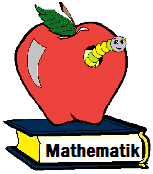 Rechne in die Einheit beim Ergebnis um.1) a) 42,4 m   = ________ mm		b) 7,61 m    = ________ mm2) a) 6,17 m   = ________ mm		b) 862000 cm = ________ km3) a) 52400 mm = ________ m		b) 20300 mm  = ________ m4) a) 859000 cm = ________ km		b) 93800 cm  = ________ km5) a) 27,6 m   = ________ mm 		b) 2,6 m     = ________ mm6) a) 49000 mm = ________ m 		b) 957000 cm = ________ km7) a) 24,7 m   = ________ mm 		b) 82,3 m    = ________ mm8) a) 4,52 m   = ________ mm 		b) 19,7 m    = ________ mm9) a) 0,512 km = ________ cm		b) 38900 mm  = ________ m10) a) 6,42 km = ________ cm		b) 234000 cm = ________ km11) a) 9660 mm = ________ m		b) 0,745 km  = ________ cm12) a) 1,73 km = ________ cm 		b) 23700 mm  = ________ m13) a) 1230 mm = ________ m		b) 1500 mm   = ________ m14) a) 72400 mm = ________ m		b) 60600 cm  = ________ km15) a) 278000 cm = ________ km	b) 2,56 m    = ________ mm